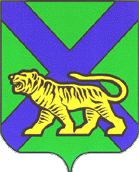 Уважаемые коллеги!Направляем вам письмо Управления Федеральной службы по надзору 
в сфере защиты прав потребителей и благополучия человека 
по Приморскому краю от 17.02.2020 № 1556 о проведении мероприятий 
по профилактике гриппа, ОРВИ, коронавирусной инфекции. Данную информацию необходимо довести до сведения руководителей образовательных организаций для использования в дальнейшей работе, в том числе по информированию населения.Приложение: на 1 л. в 1 экз.     Заместитель председателяПравительства Приморского края -                                                          министр образования Приморского края                                   Н.В. БондаренкоГорностаева Юлия Викторовна 8 (423) 240-21-38МИНИСТЕРСТВООБРАЗОВАНИЯ ПРИМОРСКОГО КРАЯул. Светланская, . Владивосток, 690110Телефон: (423) 240-28-04E-mail: education2006@primorsky.ru ОКПО 00089721, ОГРН 1072540000170ИНН/КПП 2540083421/254001001МИНИСТЕРСТВООБРАЗОВАНИЯ ПРИМОРСКОГО КРАЯул. Светланская, . Владивосток, 690110Телефон: (423) 240-28-04E-mail: education2006@primorsky.ru ОКПО 00089721, ОГРН 1072540000170ИНН/КПП 2540083421/254001001МИНИСТЕРСТВООБРАЗОВАНИЯ ПРИМОРСКОГО КРАЯул. Светланская, . Владивосток, 690110Телефон: (423) 240-28-04E-mail: education2006@primorsky.ru ОКПО 00089721, ОГРН 1072540000170ИНН/КПП 2540083421/254001001МИНИСТЕРСТВООБРАЗОВАНИЯ ПРИМОРСКОГО КРАЯул. Светланская, . Владивосток, 690110Телефон: (423) 240-28-04E-mail: education2006@primorsky.ru ОКПО 00089721, ОГРН 1072540000170ИНН/КПП 2540083421/254001001МИНИСТЕРСТВООБРАЗОВАНИЯ ПРИМОРСКОГО КРАЯул. Светланская, . Владивосток, 690110Телефон: (423) 240-28-04E-mail: education2006@primorsky.ru ОКПО 00089721, ОГРН 1072540000170ИНН/КПП 2540083421/254001001Руководителям муниципальных органов управления образованием№23/Руководителям муниципальных органов управления образованиемНа №На №1556от17.02.2020Руководителям муниципальных органов управления образованиемРуководителям муниципальных органов управления образованием